  1 февраля 2022 года в Луговском сельском Доме культуры состоялась тематическая программа «Путь к звездному будущему», посвященная торжественному открытию хореографического отделения. Открыла мероприятие поздравительной и напутственной речью Дорохина Юлия Владимировна, председатель Совета народных депутатов Богучарского муниципального района, заместитель руководителя МКУ «Управление культуры». Валентина Семеновна Крикунова, директор МКУДО «Богучарская ДШИ имени Кищенко А.М.», рассказала о работе хореографического отделения, которое является одним из самых ярких отделений Детской школы искусств. Преподаватели - Москаленко Валерия Александровна и Кушнирюк Сергей Михайлович продемонстрировали мастер-классы и предоставили гостям возможность попробовать свои способности в танцевальном искусстве. После того, как все желающие получили первые азы танцевальных движений, публике было предложено посмотреть танцевальные номера, которые для них подготовили учащиеся хореографического отделения. После торжественной части все перешли в танцевальный зал, где преподаватели провели пробный урок для детей.В завершении мероприятия всем желающим была предоставлена возможность пообщаться с преподавателями хореографического отделения детской школы искусств, задать интересующие их вопросы, а также записаться на занятия. 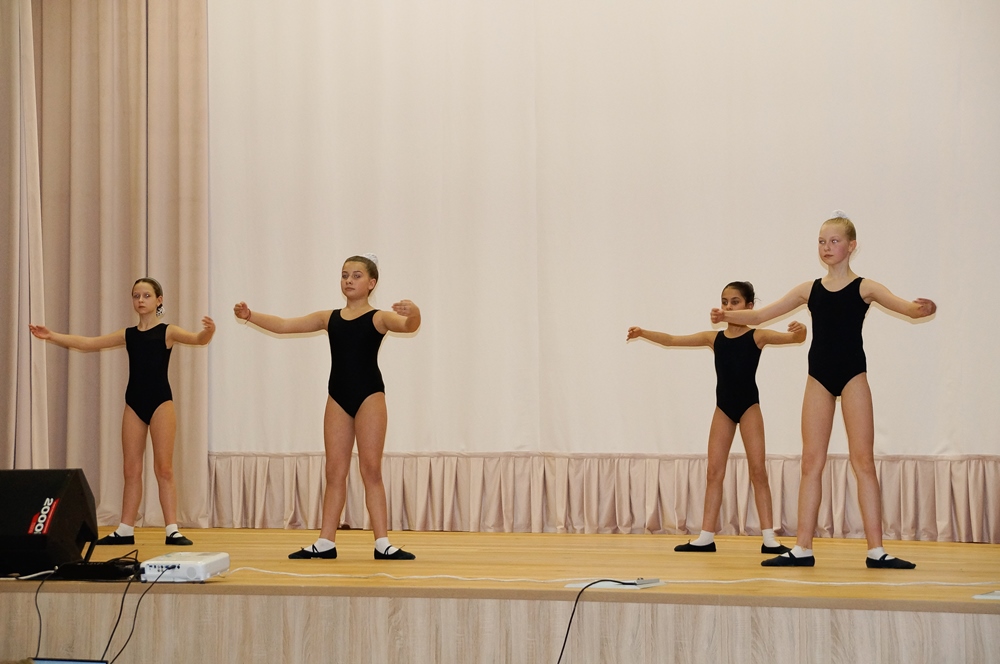 